Central Ohio Police Motorcycle Challenge  Supporting NC4K     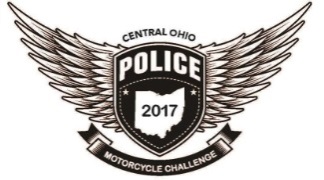 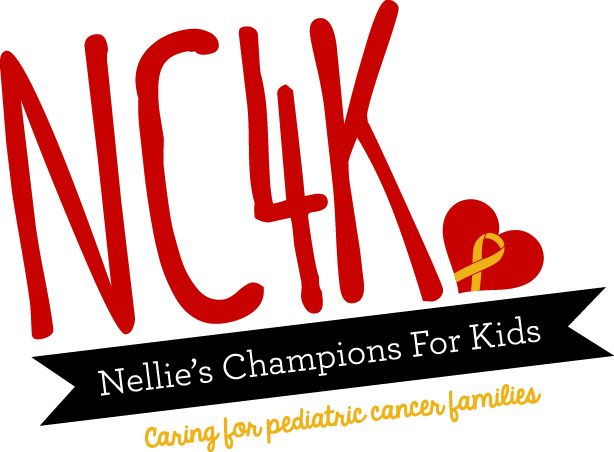 Resources Close to the Ohio Fire Academy and HotelsThe Reynoldsburg Division of Police7240 East Main Street Reynoldsburg, Ohio 43068   614.866.6622RPD Motor UnitSgt. Mark Moser   	   mmoser@reypd.com    614.937.7358Officer James Triplett   jtriplett@reypd.com     614.322.6939Ohio State Fire Academy8895 East Main Street Reynoldsburg, Ohio 43068   614.752.7196Nellie’s Champions for Kids - NC4K6096 East Main Street Columbus, Ohio 43213   614.300.3995   http://www.nc4k.org/AMA Motorcycle Hall of Fame Museum		13515 Yarmouth Drive Pickerington, Ohio 43147   614.856.2222Centennial Park Harley Davidson12477 East Broad Street Pataskala, Ohio 43062   740.964.1121Iron Pony Motorsports	5346 Westerville Road Westerville, Ohio 43081  614.901.7661Easton Town Center	160 Easton Town Center Columbus, Ohio 614.337.2200	Central Ohio Police Motorcycle Challenge  Supporting NC4K     Resources Close HotelsBlacklick Woods Golf Course7309 East Livingston Ave Reynoldsburg, Ohio 43068  614.861.3193Blacklick Woods Metro Park6975 East Livingston Ave Reynoldsburg, Ohio 43068Blacklick Woods features 643 acres of woods, fields, seasonal swamp ponds, a small prairie and a golf course. It has one of the best remaining beech-maple forests in Central Ohio along with a buttonbush swamp. The forest areas are laced with trails that wind through a swamp forest with oak and white ash along with red maple, elm, shagbark, bitternut hickory and dogwood.Taylor SquareWalmart			TargetGander MountainBest BuySam’s ClubBW3’sOlive GardenTGI FridaysPanera BreadO’ Charley’sFive GuysChipotleLogan’s Roadhouse